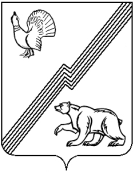 АДМИНИСТРАЦИЯ ГОРОДА ЮГОРСКАХанты-Мансийского автономного округа – Югры ПОСТАНОВЛЕНИЕот______________										№_______О подготовке и проведении мероприятий ко Дню семьи, любви и верностиВ целях формирования традиции празднования Дня семьи, любви и верности и уважения к семейным традициям многонациональной России:1. Провести с 06.07.2014 по 12.07.2014 мероприятия в рамках празднования Дня семьи, любви и верности.2. Утвердить перечень мероприятий, планируемых к проведению на территории города Югорска (приложение).3. Управлению информационной политики администрации города (Г.Р. Аристова) организовать освещение мероприятий в средствах массовой информации.4. Отделу Министерства внутренних дел России по городу Югорску (В.В. Грабовецкий) (по согласованию) обеспечить 06.07.2014 с 17:00 до 20:00 часов перекрытие движения автотранспорта по улице Ленина от улицы Мира до улицы Спортивная во время проведения шоу - программы участниц фестиваля невест.5. Разместить настоящее постановление на официальном сайте администрации города Югорска.6. Контроль за выполнением постановления возложить на заместителя главы администрации города Югорска Т.И. Долгодворову.Глава администрации города Югорска                                                                                                                  М.И. БодакПриложениек постановлениюадминистрации города Югорскаот ____________ № ________Мероприятия ко Дню семьи любви и верности№п/пМероприятиеСроки проведенияМесто проведенияОтветственные 1.Радиомарафон - сюжеты о семьях 08.07.2014Информационный культурно-технический центр «Норд»А.Г. Сиюткин – заведующий студией телевидения и радиовещания «НОРД» ООО «Газпром трансгаз Югорск» (по согласованию)2.Размещение тематических материалов в газете «Норд» и «Югорский вестник»08.07.2014Территория городаГ.Р. Аристова – начальник управления информационной политики администрации города;С.Н. Круглов – главный редактор ТРК «Норд»(по согласованию);С.Н. Романовская - директор-главный редактор МУП г. Югорска «Югорский информационно-издательский центр» по согласованию);Е.В. Быстрова – начальник управления опеки и попечительства администрации города Югорска;Т.В. Хвощевская – директор МБУ «Централизованная библиотечная система Югорска»(по согласованию)3.Прием главы города, главы администрации города для молодых семей08.07.2014Администрация города ЮгорскаВ.М. Бурматов - начальник управления социальной политики администрации города Югорска; Т.Н. Сафонова -начальник отдела ЗАГС администрации города Югорска4.Фестиваль невест:4.1. хореографическая подготовка участниц фестиваля невест;4.2. фотоссесия4.3. проезд автокортежа невест по улицам города4.4. шоу - программа:- звуковое сопровождение шоу программы- фонтанная площадь- разработка и изготовление наградной атрибутики- обеспечение флешмоба воздушными шарами- перекрытие ул. Ленина гидроблоками4.5. флешмоб «Счастливая невеста» 06.07.2014с 15:00 до 17:00 часовс 17:00 до 17:40 часовс 18:00 до 18:40 часовс 19:00 до 20:00 часовТерритория гостиницы «Сосновый бор»Центральный парк «Аттракцион» Центральный парк «Аттракцион»Фонтанная площадьФонтанная площадьВ.М. Бурматов - начальник управления социальной политики администрации города Югорска; Т.Г. Кочелягина – ООО «Фортуна» (по согласованию);Т.Г. Кочелягина – ООО «Фортуна»(по согласованию)А.В. Кузнецова – МБУК «Миг» (по согласованию)Н.А. Антоновой - МБУ ДОД «Детско-юношеский центр «Прометей» (по согласованию);В.П. Тонеев - МАУ «МЦ» Гелиос»Т.Г. Кочелягина – ООО «Фортуна» (по согласованию)5.Конкурс рисунков «Моя семья» на Фонтанной площади08.07.2014с 10:30 до 11:30 часовФонтанная площадь Н.И. Бобровская – начальник управления образования администрации города Югорска6.Вручение жителям поздравительных листовок (стикеров) на Фонтанной площади и в парке «Аттракцион»08.07.2014Фонтанная площадь,Центральный парк «Аттракцион»Е.В. Быстрова – начальник управления опеки и попечительства администрации города Югорска;Городское общественное волонтерское объединение «Данко»7.Акция «Неделя без разводов»05.07.2014 -12.07.2014отдел ЗАГСТ.Н. Сафонова -начальник отдела ЗАГС администрации города Югорска8.Акция «Неделя свадеб» 05.07.2014 -12.07.2014отдел ЗАГСТ.Н. Сафонова -начальник отдела ЗАГС администрации города Югорска9.Проведение в лагерях с дневным пребыванием праздничной акции  «Ромашка»08.07.2014Лагеря с дневным пребываниемН.И. Бобровская – начальник управления образования администрации города Югорска 10.Распространение поздравительных листовок08.07.2014Территория городаЕ.В. Быстрова – начальник управления опеки и попечительства администрации города Югорска;В.И. Русин – начальник отдела по гражданской обороне и чрезвычайным ситуациям, транспорту и связи администрации города Югорска;Н.И. Воронов - МАУ «МЦ «Гелиос»11.Открытие штаб-квартиры общественного объединения «Югорская ассоциация приемных семей»08.07.2014Управление опеки и попечительства администрации города ЮгорскаЕ.В. Быстрова – начальник управления опеки и попечительства администрации города Югорска12.Праздничная программа «Гимн семьи, любви и верности» (клуб опекунов «Чуткая душа», детское отделение «Единство»)08.07.201412.00 часовХрам Преподобного Сергия РадонежскогоЮ.В. Белостоцкая – катехизатор православного Прихода Храма Преподобного Сергея Радонежского (по согласованию)13.Открытие детской дворовой площадки «Алые паруса»08.07.201418:00 часовЖилой комплекс «Авалон»В.М. Бурматов - начальник управления социальной политики администрации города Югорска,Е.Е. Дорофеева - заместитель директора со связью с общественностью ОАО «Служба заказчика»(по согласованию);С.Г. Соловёв – директор управляющей компании ООО «Авалон+»(по согласованию)14.Городская акция «Подари мне жизнь»11.07.2014 с 16:00 до 17:00 часовУлицы городаВ.В. Быков - БУ ХМАО-Югры «Югорская городская больница», волонтеры(по согласованию)